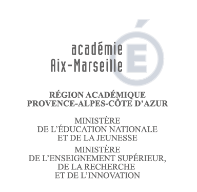 ANNEXE 1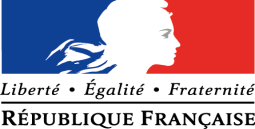 secrétariat DIEPATAGENTS AFFECTES AU 1er SEPTEMBRE 2020 : FIXATION D’OBJECTIFSANNEE 2020-20211 - DESCRIPTION DU POSTE OCCUPE PAR L’AGENT A PARTIR DU 1er SEPTEMBRE 2020 (joindre la fiche de poste (annexe 2))2- OBJECTIFS POUR L’ANNEE SCOLAIRE 2020-2021 – PRISE DE POSTE AU 1er SEPTEMBRE 2020 Cette fiche ne que concerne que les agents qui ont pris leur poste au 1er septembre 2020.A retourner à la DIEPAT secrétariat pour le mardi 10 novembre 2020AGENTSUPERIEUR HIERARCHIQUE DIRECT□ M.    □ MmeNom d’usage :Nom de famille : Prénom : Date de naissance :Corps-grade :Echelon : date de promotion dans l’échelon : …/…/….Nom : Prénom :Corps-grade :Intitulé de la fonction : Structure : - structure :- intitulé du poste : - emploi type (cf REME ou REFERENS) :- positionnement du poste dans la structure :- quotité d’affectation :Objectifs fixés pour l’année scolaire en 2020-2021Objectifs d’activités attendus :Démarche envisagée et moyens à prévoir dont la formation pour faciliter l’atteinte des objectifsA……………….. le ………………..Signature de l’agent                                                                Signature de l’autorité hiérarchique